Сумська міська радаВиконавчий комітетРІШЕННЯВідповідно до статті 252 Сімейного кодексу України, пункту 26 постанови Кабінету Міністрів України від 16.03.2017 р. № 148 «Деякі питання здійснення патронату над дитиною», враховуючи рішення виконавчого комітету Сумської міської ради від 10.09.2020 № 457 «Про влаштування у сім’ю патронатного вихователя ОСОБА 3 малолітніх дітей ОСОБА 1 та ОСОБА 2», від 04.12.2020  № 561 «Про продовження строку перебування малолітніх дітей ОСОБА 1 та ОСОБА 2 у сім’ї патронатного вихователя ОСОБА 3», рішення комісії з питань захисту прав дитини від 22.12.2020 року, протокол № 19, керуючись підпунктом 7 пункту «б» статті 32, підпунктом 2 пункту «б» частини першої статті 34, частиною першою статті 52 Закону України «Про місцеве самоврядування в Україні», виконавчий комітет Сумської міської радиВИРІШИВ:1.	Вивести із сім’ї патронатного вихователя, ОСОБА 3, ДАТА 1, яка проживає за адресою: Адреса 1, малолітніх дітей, які опинилися у складних життєвих обставинах, ОСОБА 1, ДАТА 2, та ОСОБА 2, ДАТА 3, у зв’язку із наданням дітям статусу дітей, позбавлених батьківського піклування.2.	Припинити дію договору від 11.09.2020 р. № 356/27-20 про  влаштування малолітніх дітей ОСОБА 1 та ОСОБА 2 у сім’ю патронатного вихователя ОСОБА 3.3. Управлінню «Служба у справах дітей» Сумської міської ради (Подопригора В.В.) влаштувати малолітніх дітей ОСОБА 1, ДАТА 2, та   ОСОБА 2, ДАТА 3, у прийомну сім’ю ОСОБА 4.4.	Сумському міському центру соціальних служб (Вертель М.Ю.) продовжити надавати соціальні послуги  родині ОСОБА 5.5. Визнати такими, що втратили чинність:5.1. Рішення виконавчого комітету Сумської міської ради від 10.09.2020    № 457 «Про влаштування у сім’ю патронатного вихователя ОСОБА 3 малолітніх дітей ОСОБА 1 та ОСОБА 2».5.2. Рішення виконавчого комітету Сумської міської ради від 04.12.2020    № 561 «Про продовження строку перебування малолітніх дітей ОСОБА 1 та ОСОБА 2 у сім’ї патронатного вихователя ОСОБА 3».Міський голова                                                                               О.М. ЛисенкоПодопригора 70-19-15Надіслати: Подопригорі В.В.  - 3 екз., Вертель М.Ю., Масік Т.О., Чумаченко О.Ю.,            Данильченко А.М., Заровному М.П.  – по 1 екз.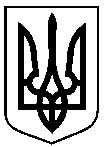 від  30.12.2020    № 630Про вибуття малолітніх дітей ОСОБА 1 та ОСОБА 2 із сім’ї патронатного вихователя ОСОБА 3